CERTIFICATE OF ANALYSISSECTION 1. PRODUCT AND COMPANY IDENTIFICATIONProduct name: Cosmetic Grade Iridescent Red GlitterProduct code: FCH088	Batch Number: 20200408-C01 Production date: Apr. 01, 2020~ Apr.19, 2020Expiry date:Apr.19, 2023Supplier: Zhongshan Zhongtai Pigment Co., Ltd.SECTION 2. INFORMATION ON SPECIFICATIONSECTION 3. INFORMATION ON INGREDIENTSSECTION 4. TEST REPORT ON HEAVY METALS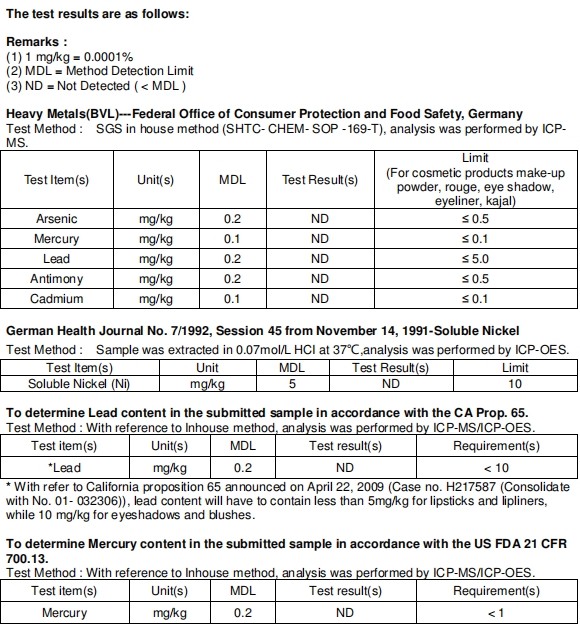 ProductCodeColorThicknessSolvent-resistanceHeat ResistanceLight/UV ResistanceShapesizeFD&CColorantD&C ColorantPigmentPH ValueSurface DegradabilityFCH088Iridescent Red36μm120~150℃3.5Hexagon0.08mm-3.0mm--7.0-7.5Key IngredientCAS NO.EC NO.Target%Polybutylene Terephthalate26062-94-2607-857-598.01Acrylates copolymer25133-97-5607-559-51.3FD&C Red 40 (CI.16035)25956-17-6247-368-00.53FD&C Yellow 5（CI.19140）1934-21-0217-699-50.16